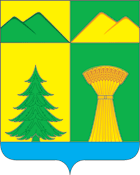 АДМИНИСТРАЦИЯ МУНИЦИПАЛЬНОГО РАЙОНА«УЛЁТОВСКИЙ РАЙОН»ЗАБАЙКАЛЬСКОГО КРАЯРАСПОРЯЖЕНИЕ«30»  марта  2023 года                                                                              № 122                                                          с.Улёты                                  О присвоении квалификационной категории спортивного судьи «спортивный судья третьей категории»На основании п. 1.2 ч.1 ст. 9 Федерального закона № 329 от 04.12.2007  «О физической культуре и спорте в Российской Федерации», в соответствии с положением о спортивных судьях, утвержденным приказом Министерства спорта Российской Федерации от 28.02.2017 № 134, представления муниципального учреждения дополнительного образования Улётовская детско-юношеская спортивная школа на присвоение квалификационной категории «спортивный судья второй категории».1. Присвоить квалификационную категорию «спортивный судья третьей категории»: по виду спорта «Лёгкая атлетика»: 1.1. Голубеву Антону Александровичу;1.2. Харину Роману Васильевичу;1.3. Татур Евгении Александровне;1.4. Тарасову Геннадию Михайловичу;1.5.Тазиной Ольге Николаевне;1.6. Писаренко Андрею Александровичу;1.7. Прокопьеву Сергею Александровичу;1.8.Стромиловой Татьяне Владимировне;1.9. Николайчук Нине Дамдиновне;1.10. Ларионову Антону Владимировичу;1.11. Бабанко Анне Викторовне;1.12. Звягинцеву Алексею Михайловичу. 2. по виду спорта «Волейбол»:2.1. Матросову Александру Владимировичу;2.2. Николайчук Нине Дамдиновне; 2.3. Прокопьеву Сергею Александровичу.3.  по виду спорта «Мини-футбол»:3.1. Голубеву Антону Александровичу;3.2. Прокопьеву Сергею Александровичу;3.3. Писаренко Андрею  Александровичу.  4.  по виду спорта «Баскетбол»:4.1. Звягинцеву Алексею Михайловичу;4.2. Ковалёву Дмитрию Алексеевичу.  5. Присвоенную квалификационную категорию считать действительной в течение 1 года со дня подписания настоящего распоряжения.  6. Настоящее распоряжение официально опубликовать (обнародовать) на официальном сайте муниципального района «Улётовский район» Забайкальского края в информационно-телекоммуникационной  сети «Интернет» в разделе «Деятельность» - «Социальная сфера, физическая культура и спорт, муниципальные программы» - «Физическая культура  и спорт» -  https://uletov.75.ru/.Глава муниципального района«Улётовскй район»                                                                    А.И. Синкевич